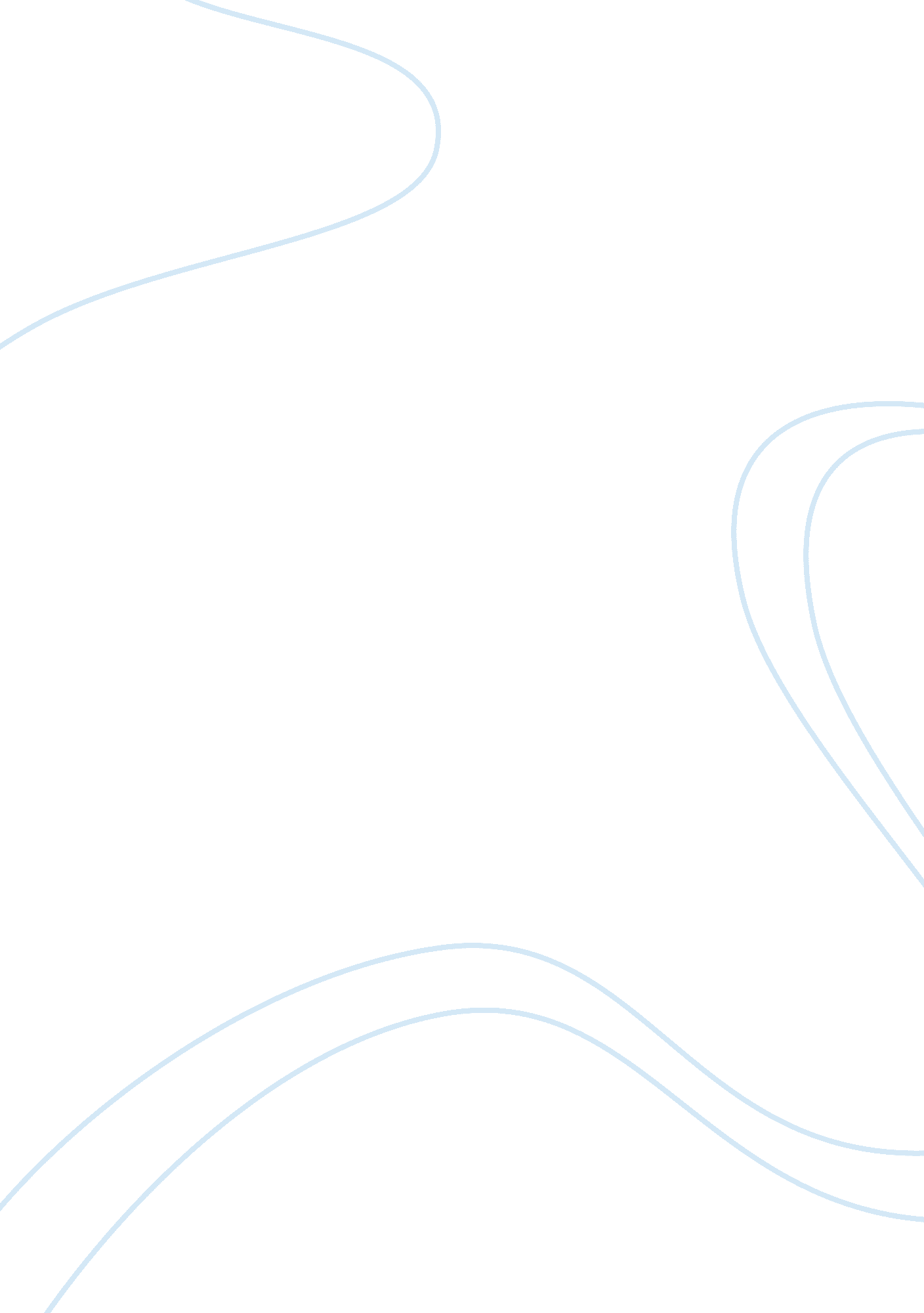 The importance of strategic performance management commerce essay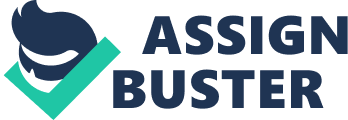 Abemarle and Bond, a celebrated house in England is aiming toward enlargement. With a figure like 1, 100 stores, the foreman does non look to be looking at it with great hopes. Barry Stevenson strongly feels that there is decidedly room for enlargement. He affirms that there should be 3, 000 pawnbrokers on high streets. With that scheme in head, the house is looking frontward to open 25 shops this twelvemonth in metropoliss like Liverpool, Manchester, London every bit good as in other large metropoliss thereby adding to the 139 it already has. In fact, be it a concern undertaking or even a societal work undertaking, development of schemes and larning the fast one of direction signifiers a critical portion in today 's work civilization. Looking at Abemarle and Bond, the same political orientation can be vividly seen. The house is following the scheme of enlargement thereby, better its concern chances. Bill is an built-in portion of the HR squad at the company he is working with. In order to better the quality of public presentation, the HR squad is working on revising certain schemes. Revising on employees ' public presentation in the signifier of one-year studies, keeping latest updates through newssheets and intelligence release have started determining the HRD of the company, thereby act uponing the advancement of the company. Blue Flamingo, one of the taking retail shops has besides started revising their concern schemes. Concentrating on client demands, they are rethinking about the assorted sections in their shop. In add-on, they are besides widening their services. For illustration, they are presenting online shopping installations excessively. Reacting to consumer demands and providing to them has been the most of import motivation for the retail shop. Keeping the public demand in head, the retail shop has done a entire redevelopment of the shop, and besides added to the services. Taking the shoppers ' thrust into consideration, the shop has included those points which are high in demand, in the online shop installations. With the turning consciousness of globalisation, industrialisation every bit good as engineerings, developing schemes and following them has been an built-in portion of work civilization in the modern age. Construct Your Schemes A major portion of an person 's day-to-day agenda is of class devoted to office. Irrespective of whether you have your ain concern or associated with a typical 9-5 occupation or even if you are the Vice President of your organisation, you have to accept the fact that a king of beasts 's portion of your twenty-four hours would be pre-occupied by your workplace. Sometimes, the higher rank you go to the more clip you have to give to your work. Besides, there are other factors to see excessively. If you are in a leading function, so it 's non merely clip that you have to see. There are besides other factors to take into history. You will hold to shoulder more than one duty. It 's non merely the quality of work and the clip you devote toward work that will find your advancement at workplace. Rather, you will be held responsible for other facets like pull offing the squad you are working with. In a manner, you might besides be playing the function of a psychologist. In fact, you would be working with an full squad, whereas your squad members would be executing on an single footing. So, it is really of import that you maintain both your eyes and ears broad unfastened to your squad in regard to the members. To be more expressed, you would hold to be antiphonal to their public presentation and at the same clip assess each person 's public presentation individually. In order to guarantee quality, you might besides hold to turn to their demands and certain issues they might experience necessary to raise. The truth is, since you would be passing about half the twenty-four hours with your workplace, where the squad members form a major portion, you would hold to be really thoughtful. It is this contemplation that helps make a better workplace and finally impact the advancement of the organisation to a great extent. The sky is the bound for people taking to accomplish success. In order to be successful, scheme is the word. The well-known narrative go arounding around the hare and the tortoise might distribute a message here. In other words, you have to be slow but steady in planing your schemes. Looking at the corporate sector, it can be seen that there are many companies which have reached to a important degree. However, looking at their history and beginning it can be seen that they have developed from a really grass-root degree. Taking Mr. Bean for illustration, it has reached to a position of to the full fledged trade name from a mere Television plan ( www. bized. co. uk ) . An extended head procedure every bit good as professionalism has been the basic tools behind the prosperity of Mr. Bean. Mentioning worthwhile, it has been complex every bit good as demanded changeless mind-work. Rowan Atkinson has been behind all the decision-making procedure. However, there are two other people who have influenced the decision-making procedure of Rowan Atkinson. Peter Bennett Jones, the Chairman of Tiger Aspect Productions, the company that is behind the production of the plans, and Katherine Senior, the Executive Producer are the two people who have influenced the decision-making procedure of the full work-process. It is non merely pull offing the plan that is involved with the work. Rather, there are other responsibilities and duties excessively which are involved and finally impact the repute and growing of the company. In instance of Mr. Bean besides, the same regulation applies. The duties related to selling the plan and selling and licensing rights to other concerns besides have played a major function in determining the company thereby promoting the degree of Mr. Bean from a telecasting plan to a celebrated trade name. In order to develop a comprehensive thought and cognition of what scheme they precisely follow, it would be helpful to look into what scheme they precisely follow. The manufacturer of a plan will travel to a Television company, and so he is assigned with the duty of acquiring the plan broadcasted. Now the trade works between the broadcaster and the manufacturer. The two people associated with the full undertaking negotiate with the money required for the rights to demo the plan. The following factor comes with the audience and maintaining their demands in head. For the media universe, the audience plays a major function which finally determines the growing and development of a plan. In other words, audience should organize a important portion of the scheme. Mr. Bean has besides followed the same scheme with maintaining the audience in head with particular accent on the type of audience and their demands, every bit good as the consequence it has on the market. The doctrine of reacting to clients or the targeted audience and providing to their demands has besides been an influential factor for some other organisations and companies. Larry Burton, President of Strang, a good known company, admits that it is non hard to turn to to the clients and it is besides indispensable to maintain their demands in head ( http: //www. strang-inc. com/mailing/2001/10 01. pdf ) . In fact, Burton has besides accepted the duty of listening to the clients and turn toing to the demands as a civilization of the full house. Some Basic Key Points After a deep analysis of the importance of schemes, it would be helpful to take a close observation into what is the pollex regulation for edifice and developing schemes. To talk from a layperson 's point of position, be it at the place forepart or at workplace, following schemes do conveying a great alteration. After all, public presentation is the word that exists at every domain of life. Even a pupil besides would be assessed harmonizing to his public presentation in faculty members at the terminal of the twelvemonth. To talk honestly, even if a pupil has significant cognition on a peculiar topic, yet his `` intelligence '' would be determined by the mark obtained by him at the terminal of his academic twelvemonth. Once once more, if he follows a strategically designed method of survey, he is certain to obtain the needed mark. Following schemes is indispensable to everyone. To talk of workplace, if one is in a leading function working with a squad of say 20 members, so he would hold to see assorted factors. First and first, human-being is non a machine. Merely as one needs a healthy environment at the place forepart, so would he desire to hold a comfy atmosphere in workplace excessively. The location of an organisation decidedly affairs as besides suggested by an on-line article ( http: //www. strang-inc. com/mailing/2001/10_01. pdf ) . The location of the company forms the physical environment which once more determines the work public presentation and the quality of work. Keeping a balance of the two 'c 's, concentration and coaction, the physical environment should be planned. The following two primary factors included in the physical environment are mobility and flexibleness. Primary Factors Primary Factors Other Factors Other Factors Flexibility ( It is related to location and hence falls under the class of physical environment ) Mobility ( It is besides related to location, and is a portion of physical environment ) Concentration ( Although it is non precisely under physical environment, yet it influences and determines the physical environment ) Collaboration ( This factor is besides non precisely under physical environment, but once more influences the physical environment ) Following these four BASIC factors, should the direction squad and the organisation squad program for an office. In simple words, if a company is located in a topographic point which does non supply flexibleness or mobility, so it would be truly hard. A location at an out-of-date inflexible topographic point might ask for unwanted fortunes, which would finally forestall the installation layout to transport on with the work procedure. This would besides upset the concentration which is the most important portion of any undertaking. Team members would non be able to concentrate on work, thereby conveying harmful fortunes to the advancement of the company. Get downing from Financing to Annual Reports It 's All about Schemes Following schemes is helpful. However, it might demand you to be more deliberate and necessitate a higher degree of organisation and direction accomplishments. Jurgen Daum, the Director of Program Management for mySap Financials, and a former CFO himself, affirms that it 's non merely stuffs that play a function when it comes to something like supply concatenation direction. It 's besides the hard currency flow, which should be taken into history. The flow of hard currency can be in any signifier even including payments. A immense working capital would decidedly include charge, payment, aggregation and colony processes every bit good as fiscal minutess. Even other countries like borrowing money from the bank would besides be a major portion of pull offing the fiscal portion of the organisation. Once once more, the squad every bit good as people in the lead functions who are besides associated with the organisation, should plan good though out programs to pull off this portion which might be the be all and stop all of an organisation. It can non be denied that the development of engineerings has brought an huge alteration in organisations with particular respect to direction. Machines manus in manus with engineering have already started shouldering duties on a great graduated table. Most of the organisations now prefer to trust on devices like computing machines and e-pads and besides other utile machines in order to hive away and pull off their database. Electronic Bill Presentment and Payment ( EBPP ) deserves particular reference in this respect. Through this specially designed e-finance solution, the operating expense associated with publishing bills has been reduced to a important lower degree like 70 % . Interestingly, records show that many big companies have been able to salvage 1000000s of dollars yearly. As goes a popular expression, 'There is ever room for betterment ' , constructing up schemes and detecting them sacredly would ever stop up in landing you up in unknown truths. Such cases are non common when you work existent difficult, yet do non ever acquire the coveted consequence. The fast one lies non in how difficult you are working. Rather, it 's all about how strategically you are pull offing your work. A leading function like that of a Vice-President or a CEO would decidedly necessitate you to concentrate on a broad assortment of duties. Professionalism to get down with, you would besides be heading an full squad which decidedly calls for effectual schemes. Among other factors, you should decidedly see keeping one-year studies, newssheets, forming developmental chances for employees like professional workshops, clip direction, and last but non the least addressing employees ' demands and issues they might desire to discourse with you. Sometimes an issue like puting up visible radiations might besides play a important function in the workplace. The squad leader should ever be antiphonal to these demands, which form a major portion of strategically designed method of working. 